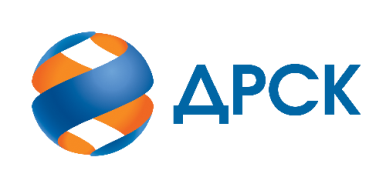 Акционерное Общество«Дальневосточная распределительная сетевая компания»Протокол процедуры открытия доступа к заявкам участниковСПОСОБ И ПРЕДМЕТ ЗАКУПКИ: запрос предложений в электронной форме на право заключения договора на выполнение работ: Ремонт ВЛ-0,4 кВ п. Тыгда   (Лот № 82101-РЕМ-РЕМ ПРОД-2020-ДРСК).НМЦ ЛОТА (в соответствии с Извещением о закупке): 3 476 200,00 руб. без НДС.ОТМЕТИЛИ:В адрес Организатора закупки поступило 5 (пять) заявок.Вскрытие конвертов (открытие доступа к заявкам) было произведено автоматически средствами электронной торговой площадки https://rushydro.roseltorg.ru в присутствии секретаря Закупочной комиссии.Дата и время начала процедуры вскрытия конвертов с заявками на участие в закупке: 11 часов 00 минут (по местному времени Организатора) 02.03.2020 г. Место проведения процедуры вскрытия конвертов с заявками на участие в закупке: https://rushydro.roseltorg.ruВ конвертах обнаружены заявки следующих Участников закупки:Секретарь Закупочной комиссии 1 уровня  		                                        О.В.Коваленко№ 362/УР-В02 марта 2020 г.№п/пДата и время регистрации заявкиНаименование Участника, его адрес, ИНН и/или идентификационный номерЦена заявки, руб. без НДС 28.02.2020 11:30ООО "МИРЭНЕРГОСТРОЙ" 
ИНН/КПП 2725009117/272501001 
ОГРН 11427220054143 424 058,8528.02.2020 10:39АО "ГИДРОРЕМОНТ-ВКК" 
ИНН/КПП 6345012488/772801001 
ОГРН 10363017330053 476 200,0028.02.2020 16:28ООО "ДЭМИ" 
ИНН/КПП 2815016535/281501001 
ОГРН 11828010091372 800 000,0029.02.2020 06:02ООО "ЭНЕРГОСПЕЦСТРОЙ" 
ИНН/КПП 2815015490/281501001 
ОГРН 11428150002833 476 200,0029.02.2020 09:20ООО "ПОДРЯДЧИК ДВ" 
ИНН/КПП 2801209946/280101001 
ОГРН 11528010061153 476 000,00